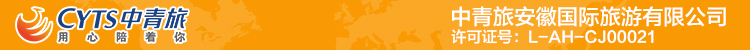 【重庆大足】2日游行程单行程安排费用说明其他说明产品编号CQ202401111出发地安徽省-合肥市目的地重庆市行程天数2去程交通动车返程交通动车参考航班无无无无无产品亮点无无无无无D1D1行程详情重庆- 大足★温馨提示★：约早上06：30开始接游客，各区接客完毕以后，07：30左右统一在解放碑皇冠假日酒店出发。用餐早餐：√     午餐：√     晚餐：X   住宿重庆D2D2行程详情送机早餐后送至机场结束行程用餐早餐：√     午餐：X     晚餐：X   住宿武隆费用包含全程旅游资质旅游车（每人一正座、根据人数定车型）；全程旅游资质旅游车（每人一正座、根据人数定车型）；全程旅游资质旅游车（每人一正座、根据人数定车型）；费用不包含2、旅游意外险。建议游客自行购买旅游意外险，购买旅游意外保险后如出现意外摔伤等状况需进行赔偿处理，将按保险公司相关条款进行赔付,保险公司赔付结束后以外的理赔旅行社将不再另做任何赔付2、旅游意外险。建议游客自行购买旅游意外险，购买旅游意外保险后如出现意外摔伤等状况需进行赔偿处理，将按保险公司相关条款进行赔付,保险公司赔付结束后以外的理赔旅行社将不再另做任何赔付2、旅游意外险。建议游客自行购买旅游意外险，购买旅游意外保险后如出现意外摔伤等状况需进行赔偿处理，将按保险公司相关条款进行赔付,保险公司赔付结束后以外的理赔旅行社将不再另做任何赔付退改规则3天内退团（72小时以内），高铁损失20%票面+10元/张手续费，机票全损只退成人50元每人基建以旅游合同约定为准，如按约定比例扣除的必要的费用低于实际发生的费用，旅游者按照实际发生的费用支付。保险信息《中国公民国内旅游文明行为公约》